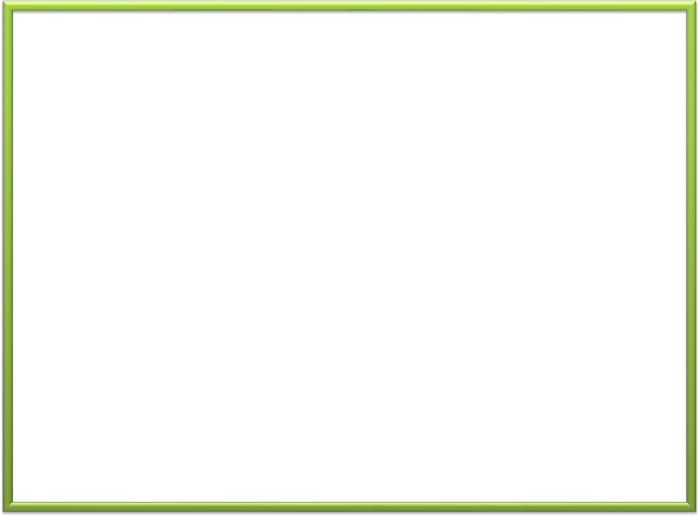 КОНСУЛЬТАЦИЯ ДЛЯ ВОСПИТАТЕЛЕЙ «Особенности работы воспитателя в группах компенсирующей направленности для детей с ТНР»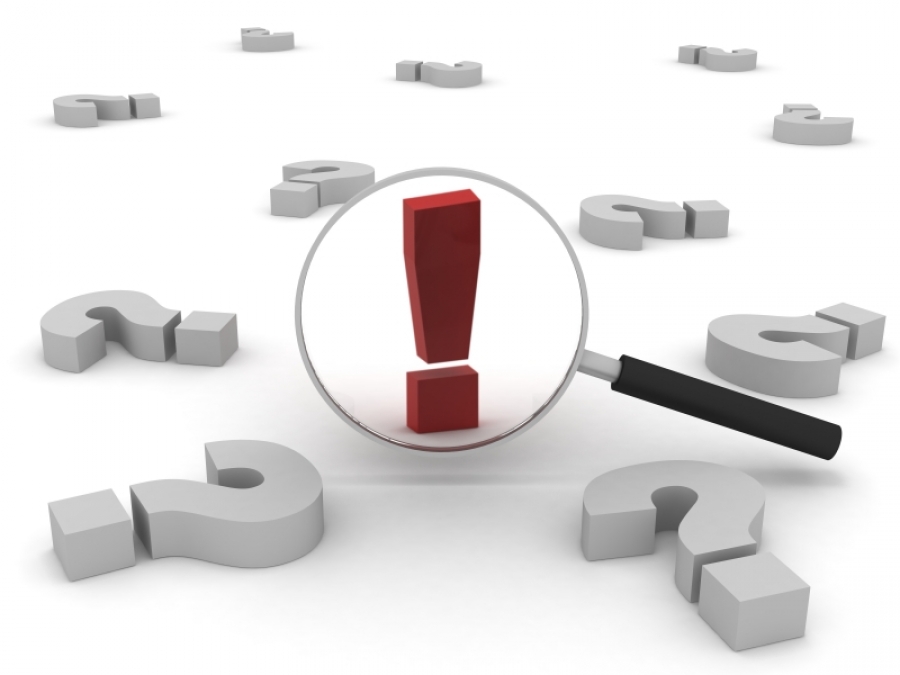 Специфика работы воспитателя в группах для детей с общим недоразвитием речи определяется имеющимися у каждого такого дошкольника:речевыми нарушениями;недостаточно сформированностью основных психических процессов, тесно связанных с речевой деятельностью (внимания, памяти, словесно-логического мышления, мелкой и артикуляционной моторики);характерологическими особенностями.В любой  группе внимание должно уделяться психическим процессам. Но поскольку полноценное формирование личности ребенка не может состояться без всестороннего развития, и так как подавляющее большинство детей с общим недоразвитием речи выпускаются из  групп компенсирующей направленности в общеобразовательные школы, необходима реализация адоптированной  общей образовательной программы детского сада.Остановимся подробнее на некоторых аспектах работы воспитателя, которой можно выделить два основных направления:Воспитательное.Общеобразовательное КоррекционноеДругими словами, воспитатель совместно с учителем - логопедом участвует в коррекции у детей речевого нарушения, а также процессов, тесно связанных е ним, и, кроме того, осуществляет ряд общеобразовательных мероприятий, предусмотренных образовательной  программой ДОУ. К ним относятся умственное, нравственное, патриотическое, эстетическое воспитание детей, привитие им культурно-гигиенических навыков и пр. Однако необходимо учитывать, что в группах компенсирующей направленности для детей с ТНР, из трех  направлений  коррекционное — является наиболее значимым.Коррекционная работа в группе осуществляется под руководством и контролем учителя-логопеда. Его приоритетная  роль во всем педагогическом процессе объясняется тем, что он лучше знает речевые и психологические возможности детей, степень отставания каждого от возрастной нормы, динамику всех коррекционных процессов.К коррекционным задачам воспитателя можно отнести:закрепление  у  детей  речевых  навыков  на  индивидуальных занятиях по заданию логопеда;проведение фронтальной  ООД  по развитию речи (по особой системе); пополнение, уточнение и активизацию словарного запаса детей в процессе всех режимных моментов;систематический   контроль и процесса их автоматизации   за   поставленными   звуками ;развитие  у детей основных психических процессов,  тесно связанных с речью;совершенствование  словесно-логического  мышления ребенка как одной из функций речи;развитие у детей артикуляционной и мелкой моторики, также связанной с речевой функцией. Остановимся подробнее на содержании и способах осуществления каждой из указанных задач.1. Закрепление у детей речевых навыков на индивидуальных занятиях.Индивидуальные занятия по заданию логопеда проводятся воспитателем в течение всего дня. Воспитатель занимается индивидуально с теми детьми, фамилии которых логопед записал в тетради взаимодействия учителя – логопеда и воспитателей.Занимаясь с детьми, воспитатели используют специальные картотеки и методические пособия, имеющиеся в логопедических уголках группы.Очень  важно,  чтобы во время индивидуального занятия воспитателя  с ребенком все остальные дети их не отвлекали, были заняты тихими играми. Лучше всего для этой цели подходят настольные и настолько-печатные игры. А если воспитатель при их распределении учитывает особенности каждого ребенка, то такая игра одновременно дает и обучающий эффект. Например, если у ребенка трудности с мелкой моторикой, — ему следует предложить собрать мозаику или нанизать бусы, если трудности с конструктивной деятельностью, — сложить по образцу разрезные картинки или специальные кубики и т. п.Занятия с детьми необходимо проводить в специально оборудованном логопедическом уголке. Здесь устанавливается большое зеркало, в котором могут отразиться лица ребенка и воспитателя одновременно. Кроме того, здесь же желательно иметь изобразительный материал для закрепления  сонорных, свистящих и шипящих звуков.Занимаясь с ребенком, воспитатель обязан помнить, что проговаривание всего фонетического материала по тетради должно происходить с обязательным выделением закрепляемого звука голосом — произносится утрированно. Воспитатель не должен пропустить ни одной фонетической или грамматической ошибки в речи ребенка. Занятие может быть продолжено лишь после того, как ребенок все скажет правильно. Весь речевой материал воспитатель обязательно должен проговаривать громко, четко, медленно и добиваться того же от малыша.2. Проведение фронтальной ООД по развитию речиПроведение этих занятий в группе компенсирующей направленности для детей с ТНР  существенно отличается от проведения аналогичных занятий в массовой группе.Во-первых, ООД  по развитию речи в группе компенсирующей направленности для детей с ТНР  строится на основе комплексно – тематического планирования . В течение одного месяца проводятся все виды работ в рамках трех-четырех лексических тем. 3. Пополнение, уточнение и активизация словарного запаса детей в всех режимных моментах Возложение на воспитателя этой задачи, которой, казалось бы, должен в объеме заниматься логопед, связано со спецификой воспитательскойдеятельности. Воспитатель находится детьми в самой разной обстановке: в раздевалке. умывальной комнате, спальне, уголке природы, игровом уголке и местах, где имеется широкая наглядная база для формирования словарного у детей с общим недоразвитием речи.Еще один момент: работая с детьми в продолжение всего дня (в отличие от логопеда), воспитатель имеет возможность многократно активизировать и закреплятъ новые слова, без чего не может происходить введение их в самостоятельную речь.Подчеркнем, однако, что не вся словарная работа должна осуществляться воспитателем. Ему следует ограничиться лишь обиходно-бытовой лексикой.Важно учитывать, что у детей с общим недоразвитием речи снижен познавательный интерес, поэтому простое, без подготовки, называние предметов, их признаков и действий может оказаться напрасным трудом. В чем же состоит подготовка к такой работе? Прежде всего, необходимо побудить детей слушать и слышать воспитателя, придать словесным упражнениям дух соревновательности, вызвать интерес к ним, например, задавая вопросы: « Кто больше придумает слов?», «Кто точнее скажет слово?» , «Кто быстрее ответит на вопрос?» , «Кто больше заметит частей предмета?» и т. п.В умывальной комнате можно предложить детям такое соревнование: кто больше скажет слов о том, какое мыло, что с ним можно делать, что им можно мыть. На улице, во время прогулки, можно спросить детей: «Какое небо?», «Какой снег на участке?», «Какие листья лежат на земле?», «Что делают ветер, дождь, снег?» и т. п. Не следует стремиться для таких словесных упражнений каждый раз собирать всю группу, достаточно объединить для этой цели четверых-пятерых детей. Главное, чтобы они занимались добровольно, с желанием и всегда с положительными эмоциями.А в конце месяца — приступить к воспроизведению детьми коротких описательных рассказов, где ребята отразят весь усвоенный материал. Такая концентрация на определенной теме, своеобразная лексическая замкнутость, позволяет стойко формировать обобщающие понятия, деталью прорабатывать каждую лексическую тему, значительно пополнять недостаточный словарный запас детей, поэтапно формировать у них связную речь.Во-вторых, в течение длительного времени, пока связная речь у детей не разовьется в достаточной степени, на фронтальных занятиях используются только простые виды работ: чтение, разбор рассказов и сказок, рассматривание объектов, сюжетных картинок, пересказ коротких текстов и т. п. Нецелесообразно в начале обучения требовать от детей пересказа объемных текстов, составления рассказов-описаний, придумывания сказок, рассказов и др. Коллективное разучивание стихов проводится только тогда, когда большинство детей уже овладели цивильным произношением. (Разучивание стихов, когда воспроизводимые ребенком звуки еще дефектны, может только закрепить неправильное произношение.)В-третьих, в отличие от массовой группы, здесь на занятиях по развитию речи требуется уточнение значительно большего количества понятий. Например, при рассмотрении темы «Домашние животные» это будут не только такие понятия  как вымя, грива, копыта, но и такие как щетина, шерсть, морда, пятачок, рога и т. п. Кроме того, необходимо будет заучивать названия большинства Детенышей животных, профессий людей, ухаживающих за животными; такие оовггня, как свинарник, коровник, телятник и т. п.И наконец, в-четвертых, на занятиях по развитию речи все виды работ должны быть обеспечены наглядным материалом. Не следует включать в программу игры и упражнения, лишенные зрительной опоры, особенно на начальном этапе обучения. К этому обязывают речевые трудности детей, особенности их внимания, восприятия и мышления. Естественно, что воспитателю логопедической группы приходится готовить значительно больше пособий, чем его коллегам из массовых групп.